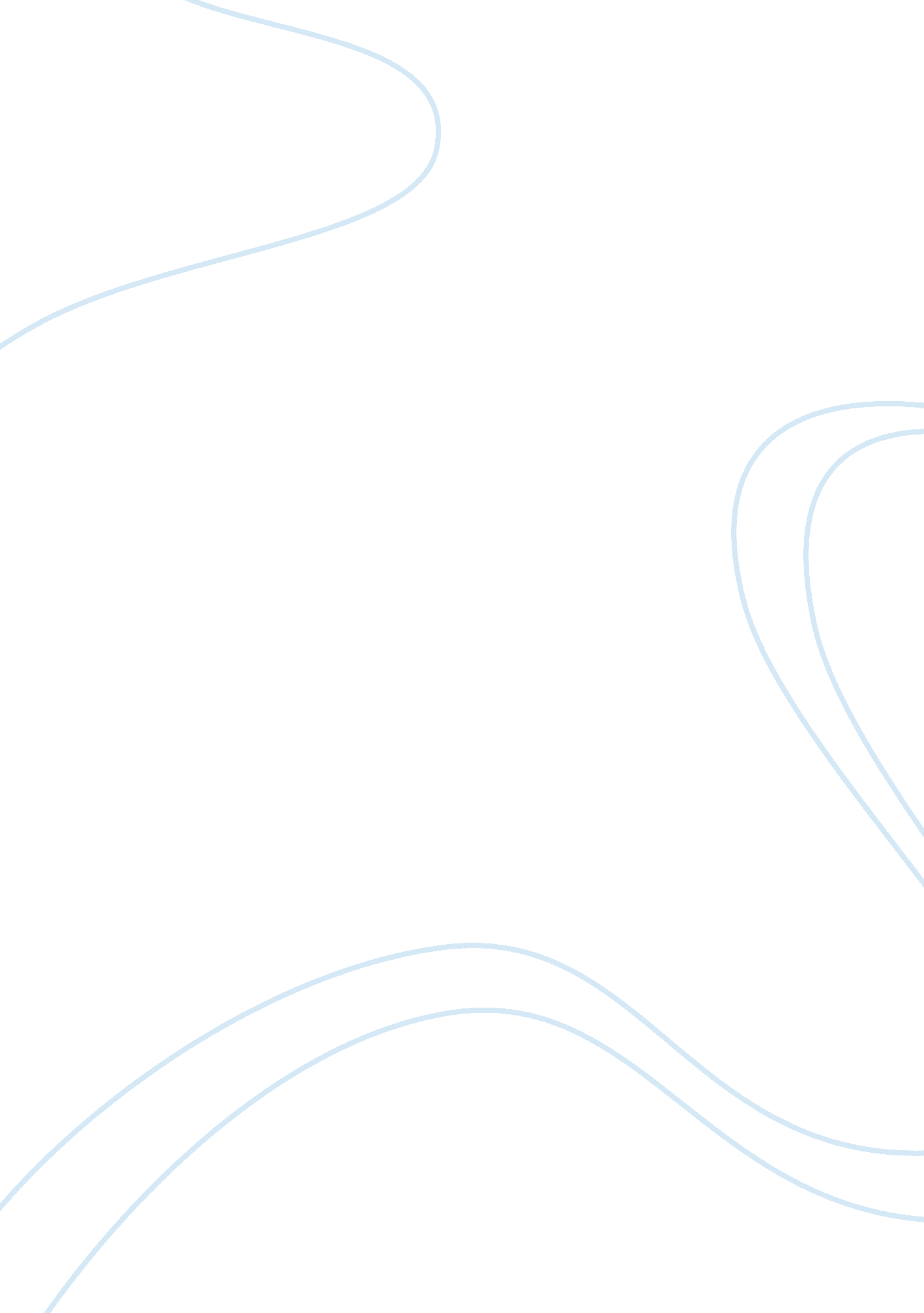 Cadillac desert – the american nile – movie notes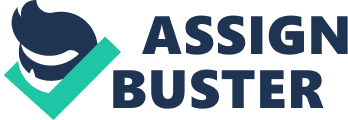 what city benefitted first from construction of hoover dam on the colorado river? las vegaswho wrote the book " cadillac desert"? marc reisnerwho was john wesley powell? lead the last great scientific expedition of the united stateswho was floyd dominy? commissioner of reclamation, 1959-1969who in 1922 convened the western states to divide the waters of the colorado river? herbert hooverwho was left out of that water rights allocation? native americans & mexicogive another name for the hoover dam. boulder damwhat federal agency designed and built the dam? bureau of reclamationhow much rain does las vegas receive each year? 3 incheshow many people move to las vegas every week? 1, 000what were " high-scalers"? men who climbed down the canyon walls on ropeswhat lake was formed behind hoover dam? lake meadhow much did hoover dam cost?$53 millionhow long was hoover dam designed to last? thousands of yearswhat dam was built in 1956? glen canyon damwhat is the name of the lake that was formed by glen canyon dam? lake powellwhat was glen canyon dam primarily built for and what city did it benefit? to power homes in phoenixwhat movement was kicked off by glen canyon dam? enironmentalistdoes the colorado river reach the sea? not anymorewhat river was dammed in the creation of the grand coulee dam? columbia riverwho referred to themselves as the " messiah"? floyd dominy ONCADILLAC DESERT – THE AMERICAN NILE – MOVIE NOTES SPECIFICALLY FOR YOUFOR ONLY$13. 90/PAGEOrder Now 